Zvonkohra z.s. SEN SEN Teplice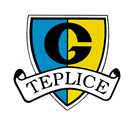 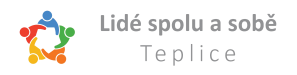 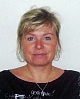                                                          ZACVIČME SI S JOLANKOU                       CVIČENÍ A POHYB U ŽIDLE S HUDBOU PRO ZRALÉ ŽENY Toužíme po lepší náladě?Zacvičme a také si zatančeme u židle.Zažijeme instantní radost.  Známe přísloví "Tančete, jako kdyby vás nikdo neviděl"Zkusíme se jím řídit a zažijeme rychlý pocit úlevy i radosti.Cvičením a tancem proti smutku – pojď s námi do tohoPravidelně 1x týdně v úterý od 13,30 na Gymnáziu Teplice, Alejní ul.        Tak přijď, první schůzka je v úterý 14. 9. 2021 od 13,30 a jedeme dál, pravidelně.Jsme tady a máme radost, cvičení nás baví, je to skvělá energie.                                                                                         Jsme pěkná, přátelská parta, nechybí úsměv a legrácky, rozzářené oči.Cvičit , setkávat se  spolu a s Jolankou se stává samozřejmou součástí našeho života.     Mgr. Jolana Mrzenová, Gymnázium Teplice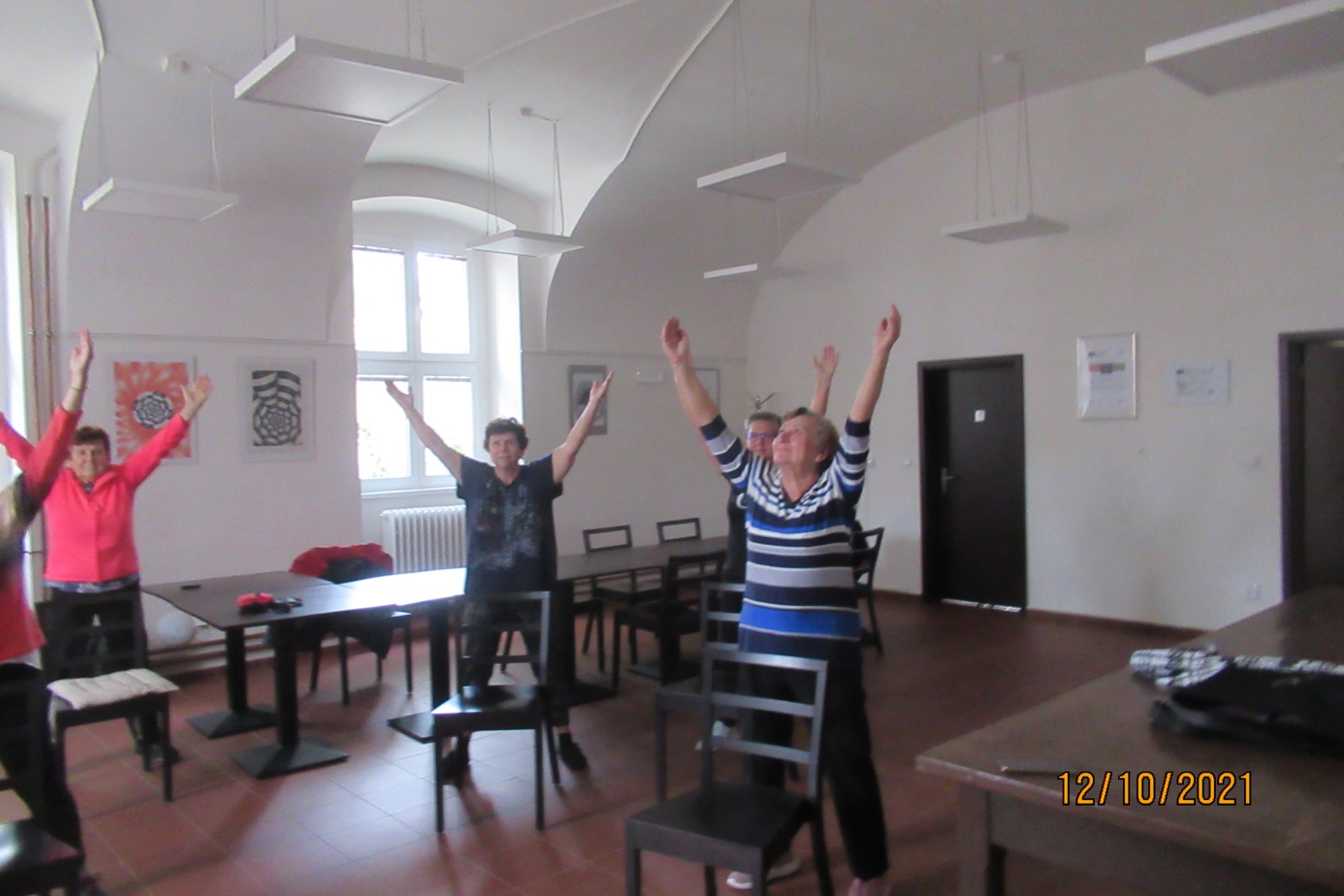 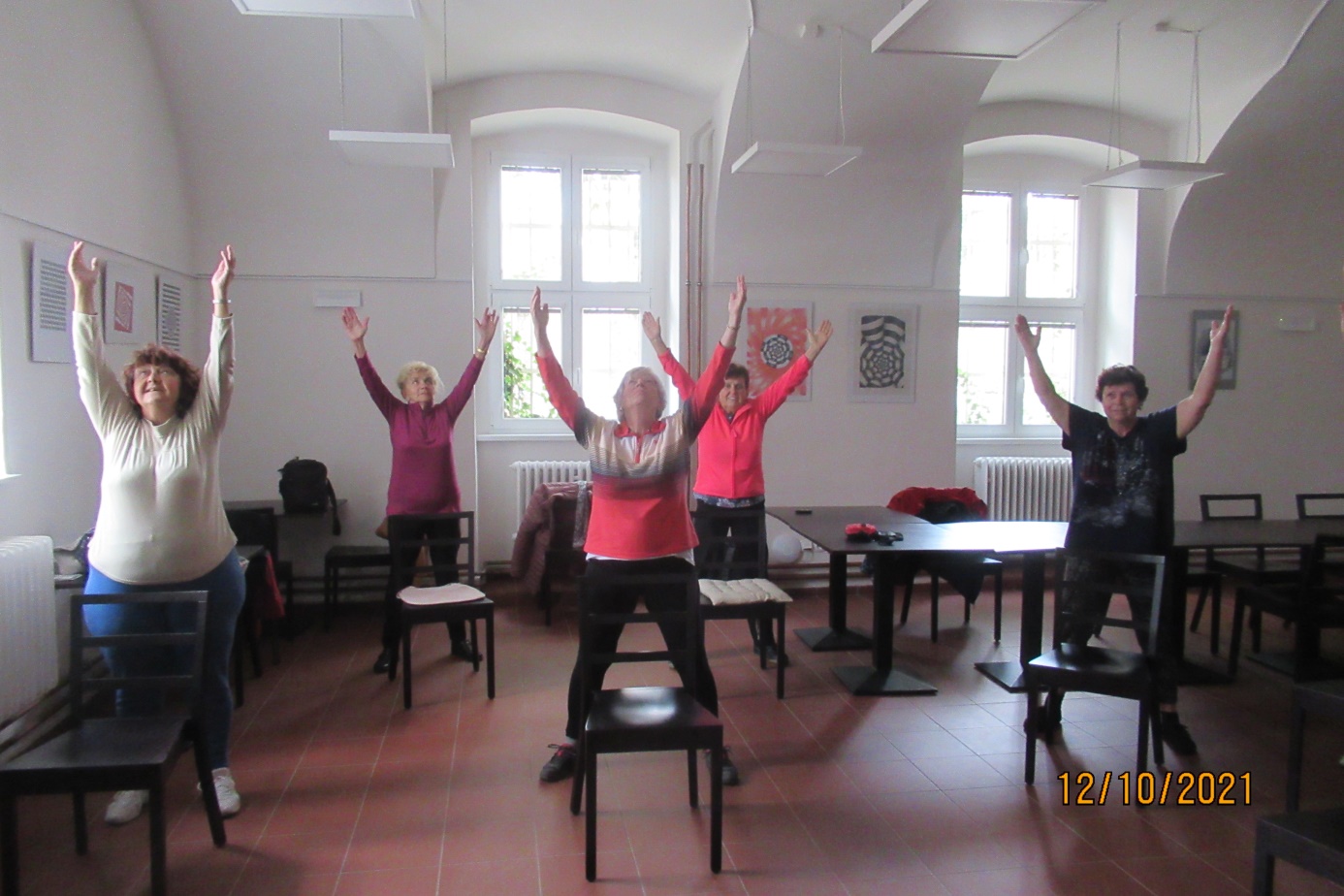 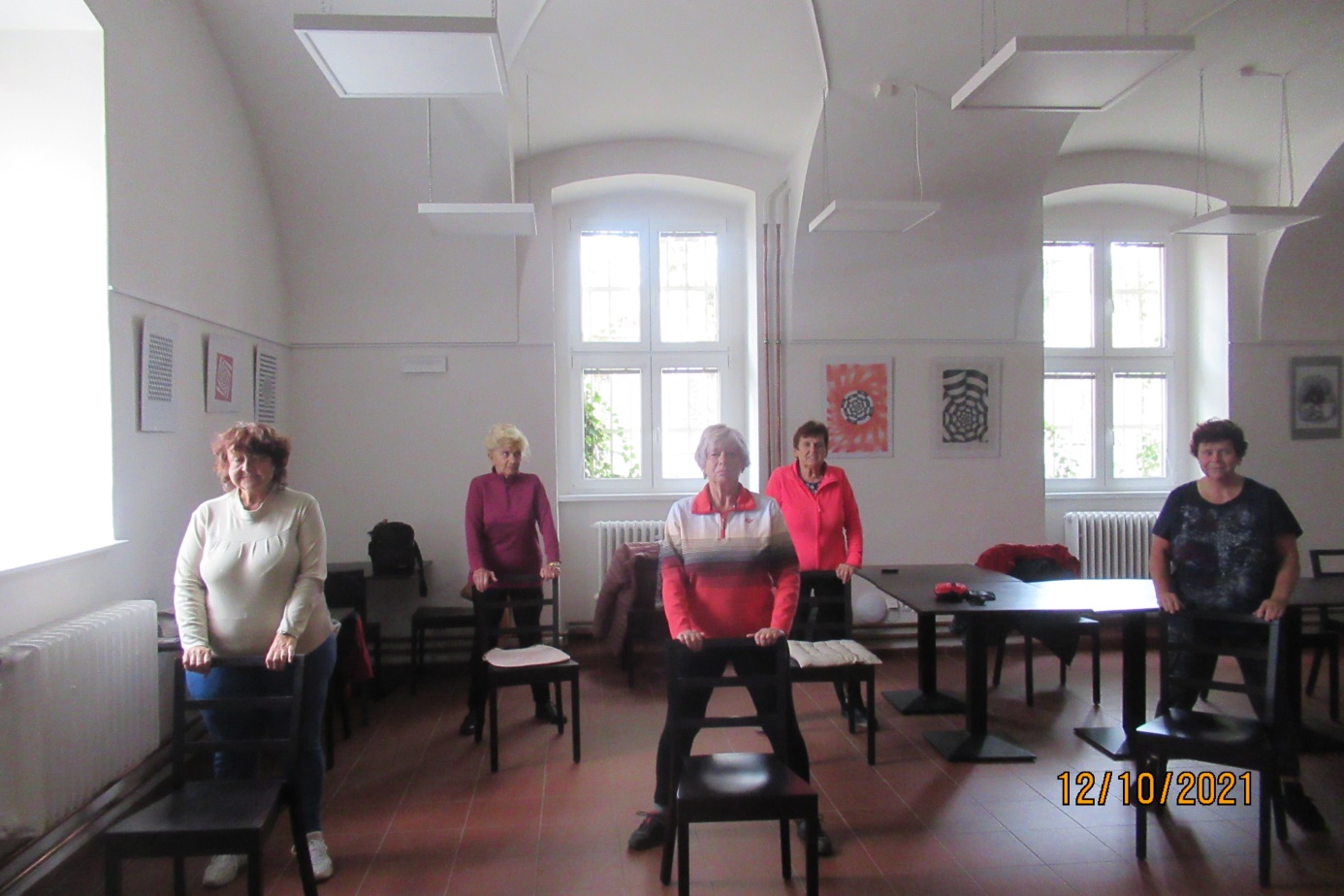 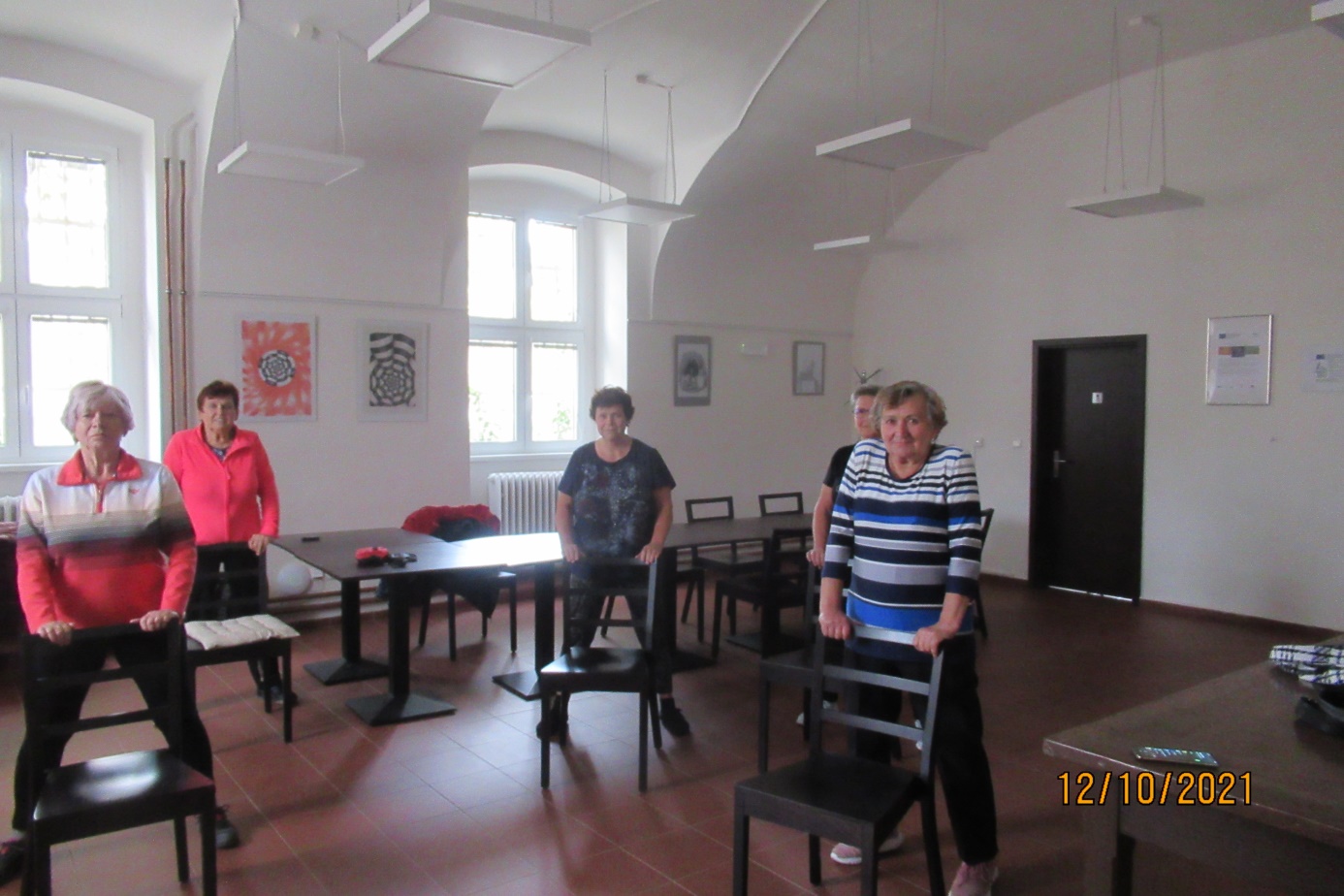 Děkuji všem ženám, které chodí společně cvičit. Děkuji Jolance Mrzenové za skvělou pozitivní energii, kterou nás naplňuje.   Děkuji vedení Gymnázia Teplice za několikaleté přátelství, za spolupráci, vstřícnost a velkorysou podporu našich seniorských aktivit.    Helena Voctářová,                                                                                                                                                    Zvonkohra  z.s. SEN SEN Teplice, LIDÉ SPOLU A SOBĚ